                                                   CURRICULUM VITAE                                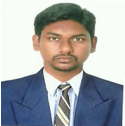 SADIK HUSSAIN.J                                          Mobile Number: +971525831924Email Id: Sadikhussain991@gmail.comCareer Objective:    To work in an organization where I can exhibit my personal strengths, professional capabilities and strive for the long term growth and development of organization.EMPLOYMENT HISTORY:Work  Experience 1:       Company Name      : Concorde General Trading L.L.C        Designation             : Sales Executive        Duration                  : 1Nov 2016 to till date        Location                  : Dubai (UAE)Key Responsibilities: Concorde General Trading  based Chinese Company Import China Product and then financial Service .Selling Products Mobile Accessories, Hardware and Building Materials,Textiles, Furniture Accessories, FMCG UAE Local market.Identifies business opportunities by identifying prospects and evaluating their position in the industry researching and analyzing sales optionsSells products by establishing contact and developing relationships with prospects; recommending solutions.Maintains relationships with clients by providing support, information, and guidance researching and recommending new opportunities recommending profit and service improvements.Identifies product improvements or new products by remaining current on industry trends, market activities, and competitors.Visit potential customers for new businessProvide customers with quotationsNegotiate the terms of an agreement and close salesGather market and customer information and provide feedback on buying trendsRepresent your organisation at trade exhibitions, events and demonstrationsIdentify new markets and business opportunitiesRecord sales and send copies to the sales officeReview your own sales performanceWork  Experience 2 :       Company Name      : Elahi Export  Import        Designation             : Sales & Marketing Executive        Duration                  : 6 July 2015 to 6 Oct 2016        Location                  : Nandanam, Chennai-35Key Responsibilities: Maintain and develop good relationship with customers through personal contact or meetings or via telephone etc.Selling Products Oli,Soft Drink,Spice Powder,Salt,Etc FMCG India Local market.Must act as a bridge between the company and its current market and future markets.Display efficiency in gathering market and customer info to enable negotiations regarding variations in prices, delivery and customer specifications to their managers.Help management in forthcoming products and discuss on special promotionsReview their own performance and aim at exceeding their targets.Record sales and order information and report the same to the sales department. Provide accurate feedback on future buying trends to their respective employers.		                                                                                              Educational Qualification :MBA- Human Resources, University of Mysore, Bangalore, Karnataka, India (2013-2015)BSC - Computer Science, Bharathidhasan University, Trichy, Tamilnadu, India (2010-2013) Higher secondary-T.G.N School, Tamilnadu State Board (2009-2010)	SSLC- Private, Tamilnadu  State Board (2008-2009)	Technical Skills / Computer Proficiency:Platforms 	                          : Windows XP, Windows-7, Windows-8Packages                             : MS Office,PhotoShop Cs,Hardware,Tally 9.0Areas Of Interest:Sales OfficerSales CoordinatorSales ManagerMarketing ManagerPersonal Details:Date of Birth 		   : 18/07/1991Father Name 		   : Jackariya      Gender                                 : MaleMarital Status 	               : Single      Nationality 	               : Indian  Religion                               :Muslim Place of Birth                      :MayiladuthuraiLanguages 	              :English,Hindi,Malayalam,TamilDriving License 		  : Under Processing U.A.E.Driving licensePassport Details:        Passport No                      : H9860726 Date of Issue                    : 13/12/2010 Date of Expiry                 : 12/12/2020 Place of Issue                   :  Tiruchirappalli Visa Status                       :  EmploymentPermanent Address:                                       3/37 Pallivasal Street,                                       Arangakudi-Po, Tharangambadi (Tk),                                       Nagappattinam (dt)                                       Tamilnadu State                                      India Pin 609302                                      India Mobile No:+91 9629614306                               Pesonal Traits:Ability to work in team.Ability to perform in any stress related situation.Hands on approach to managementWilling to work accept Challenges of the Position.DECLARATION:	I hereby declare that the above mentioned information is true and best of my knowledge    	Date  :     	Place :                                                                                                     (J.Sadik Hussain)